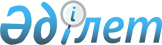 О создании Межведомственной комиссии по рассмотрению отдельных вопросов недропользования
					
			Утративший силу
			
			
		
					Постановление Правительства Республики Казахстан от 19 мая 2001 года N 665. Утратило силу - постановлением Правительства РК от 20 октября 2004 года N 1081 (P041081)

     В целях восстановления первоначального баланса экономических интересов сторон в контрактах на недропользование, в связи с внесением изменений в законодательство, регулирующее исчисление и уплату налогов, сборов и других обязательных платежей в бюджет, Правительство Республики Казахстан постановляет: 

     1. Создать Межведомственную комиссию по рассмотрению отдельных вопросов недропользования в следующем составе:   Ахметов                   - Первый заместитель Премьер-Министра        

                            Республики Даниал Кенжетаевич          Казахстан, председатель Школьник                  - Заместитель Премьер-Министра Республики 

Владимир Сергеевич          Казахстан - Министр энергетики и минеральных 

                            ресурсов Республики Казахстан, заместитель                             Члены комиссии: Есенбаев                  - Министр финансов Республики Казахстан 

Мажит Тулеубекович Какимжанов                - Министр государственных доходов Республики 

Зейнулла Халидоллович       Казахстан Рогов Игорь Иванович      - Министр юстиции Республики Казахстан       2. Межведомственной комиссии с участием недропользователей для восстановления первоначального баланса экономических интересов сторон выработать предложения по изменению заключенных контрактов на недропользование в части налогообложения в связи с внесением изменений в законодательство, регулирующее исчисление и уплату налогов, сборов и других обязательных платежей в бюджет. 

      3. Компетентному органу по заключению контрактов на недропользование в соответствии с предложениями Межведомственной комиссии обеспечить внесение изменений в заключенные контракты на недропользование. 

 

      4. Настоящее постановление вступает в силу со дня подписания.      Премьер-Министр 

     Республики Казахстан 
					© 2012. РГП на ПХВ «Институт законодательства и правовой информации Республики Казахстан» Министерства юстиции Республики Казахстан
				